Lampiran 3RENCANA PELAKSANAAN PEMBELAJARAN( RPP )Sekolah 	:	SD Inpres BTN IKIP IIMata Pelajaran	:	Ilmu Pengetahuan Sosial (IPS)Kelas/ Semester	:	V/IAlokasi Waktu	:	2 x 35 menitPertemuan	: 	I (Satu)Standar Kompetensi1.  Menghargai berbagal peninggalan dan sejarah yang berskala nasional pada masa Hindu-Budha, dan Islam, keragaman kenampakan alam dan suku bangsa serta kegiatan ekonomi di IndonesiaKompetensi Dasar1.2  Mengenal tokoh-tokoh sejarah pada masa Hindu-Budha, dan Islam di Indonesia IndikatorMengenal tokoh  sejarah pada masa kerajaan majapahitMenyebutkan peninggalan sejarah pada masa kerajaan majapahitTujuan PembelajaranSiswa dapat mengenal tokoh dan mengetahui peninggalan sejarah pada masa kerajaan majapahit.Karakter siswa yang diharapkan : Disiplin ( Discipline ), Rasa hormat dan perhatian (respect ), Tekun ( diligence ) , Jujur ( fairnes )  dan  Ketelitian.Materi PokokAda di dalam film animasi diantaranyaTokoh sejarah pada masa kerajaan majapahitPeninggalan sejarah pada masa kerajaan majapahitLangkah-Langkah Pembelajaran Alat dan MediaAlat			:  LCD ( untuk media film animasi ) Laptop, dan SpeakerMedia Pembelajaran		:  Film animasi ( Kerajaan Majapahit )Penilaian : Alat penilaian	  : LKS (Lembar Kerja Siswa)Makassar, 19 Juli 2018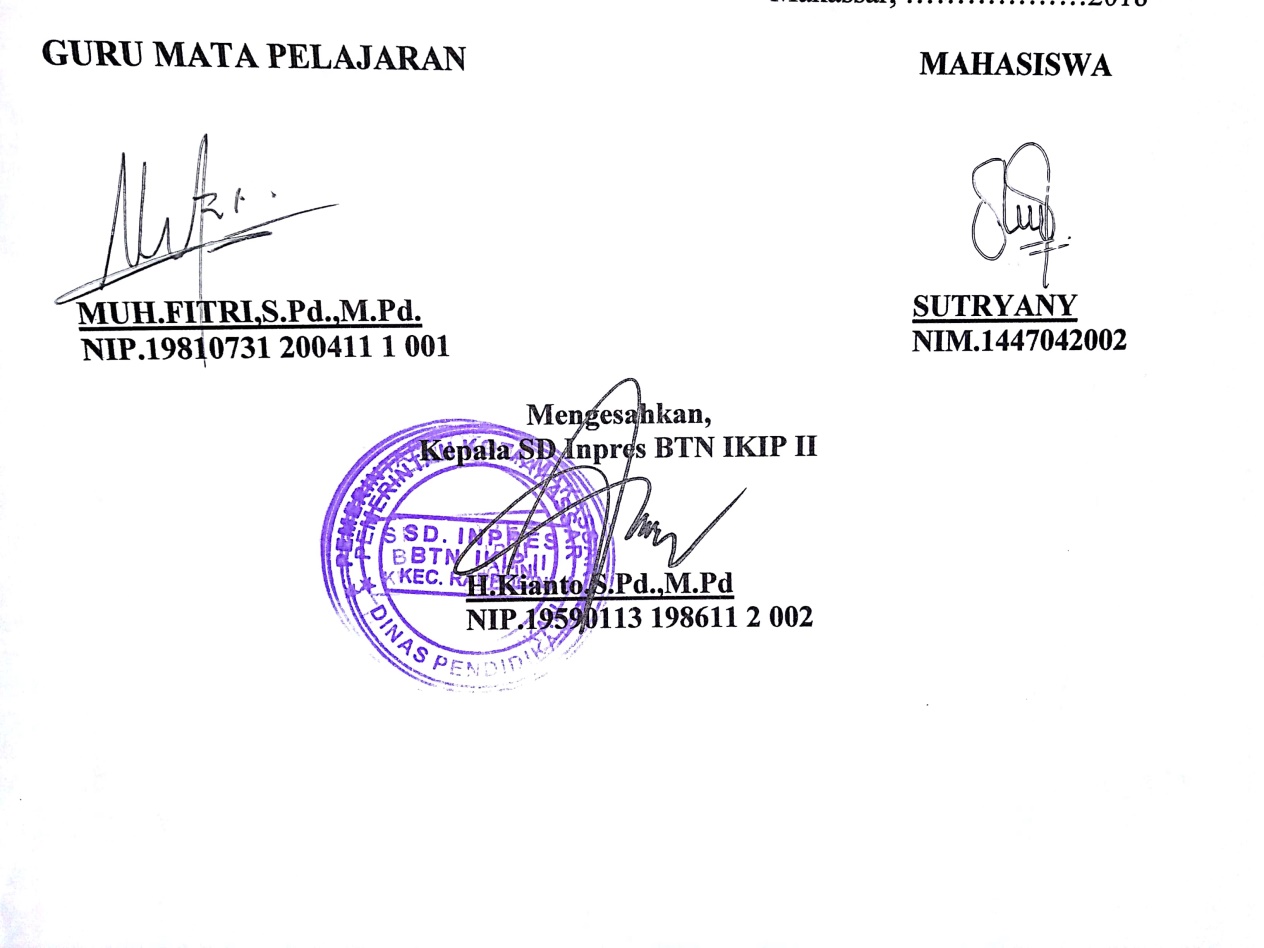 Hasil Lembar Kerja Siswa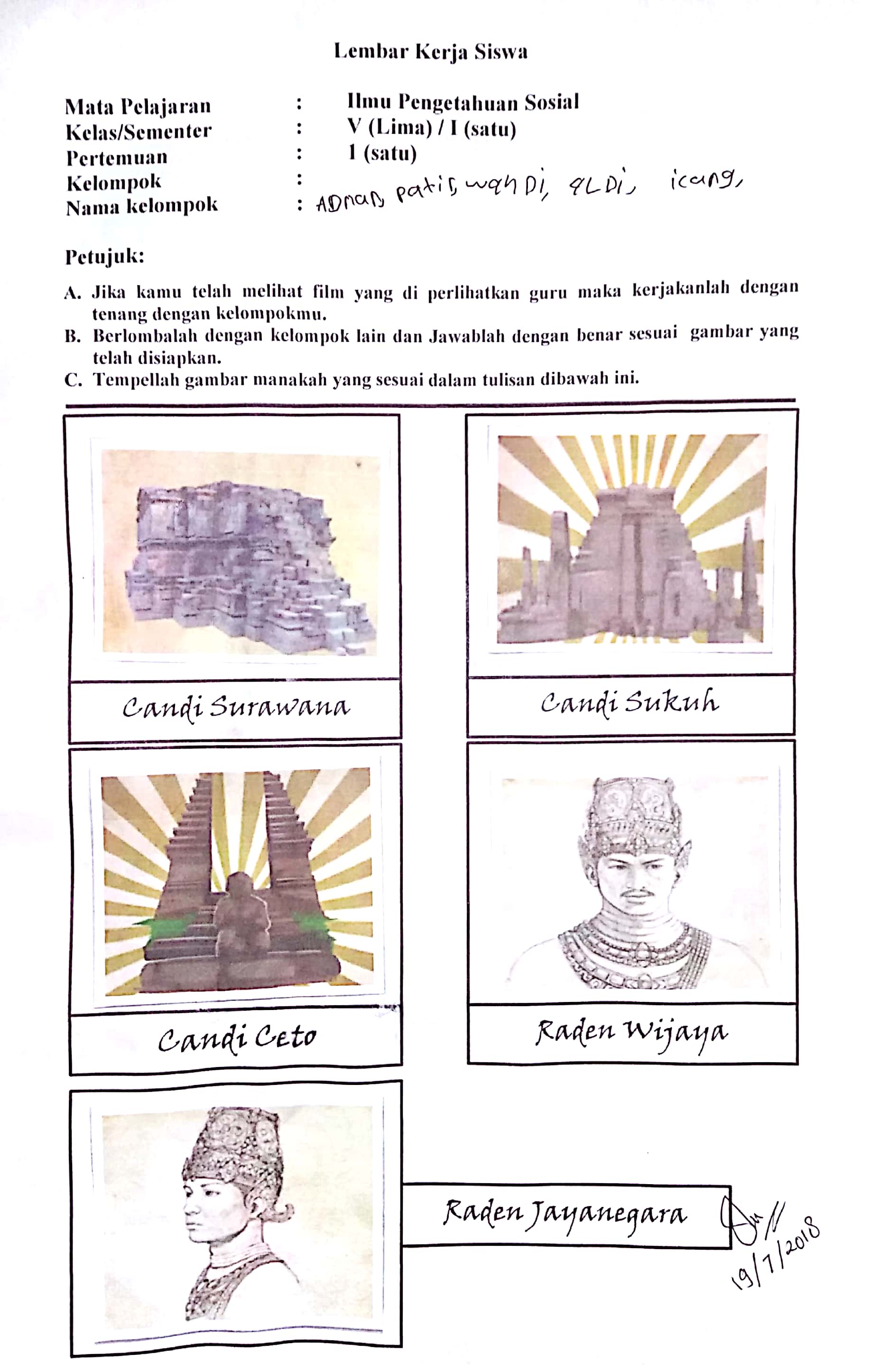 Langkah KegiatanWaktuKegiatan Awal      Apersepsi dan MotivasiMengajak semua siswa berdoa sesuai dengan agama dan kepercayaannya masing-masing untuk mengawali pelajaran.Apersepsi : Siapakah yang tahu tokoh sejarah pada masa kerajaan majapahit ? dan peninggalan apa saja yang masih ada sampai sekarang?Guru menjelaskan langkah pembelajaran atau tujuan pembelajaran yang akan dilakukan dan menyiapkan perangkat pendukung seperti LCD proyektor, ruang yang kondusif dari cahaya terang, serta sound audio yang mendukung. Kegiatan Inti      Dalam kegiatan inti guru:Siswa dibagi menjadi 5 kelompok setiap kelompok terdiri dari 5 orang.Siswa diputarkan film animasi tentang  kerajaan majapahit yang berdurasi 16 menit. Setiap kelompok dibagikan lembar kerja, untuk didiskusikan dengan teman kelompoknya.Setiap kelompok diberi waktu untuk mendiskusikan pertanyaan yang ada didalam lembar kerja. Setiap kelompok memaparkan hasil diskusi kelompoknya dan mengumpulkannya.Kegiatan Penutup      Dalam kegiatan penutup, guru:Guru menuntun siswa untuk menyimpulkan pembelajaran yang telah dilakukan.Guru meminta kepada siswa untuk berdoa bersama sebelum pulang.Guru menyampaikan pesan moral kepada siswa.Mengucapkan salam 5 menit60 menit5 menit